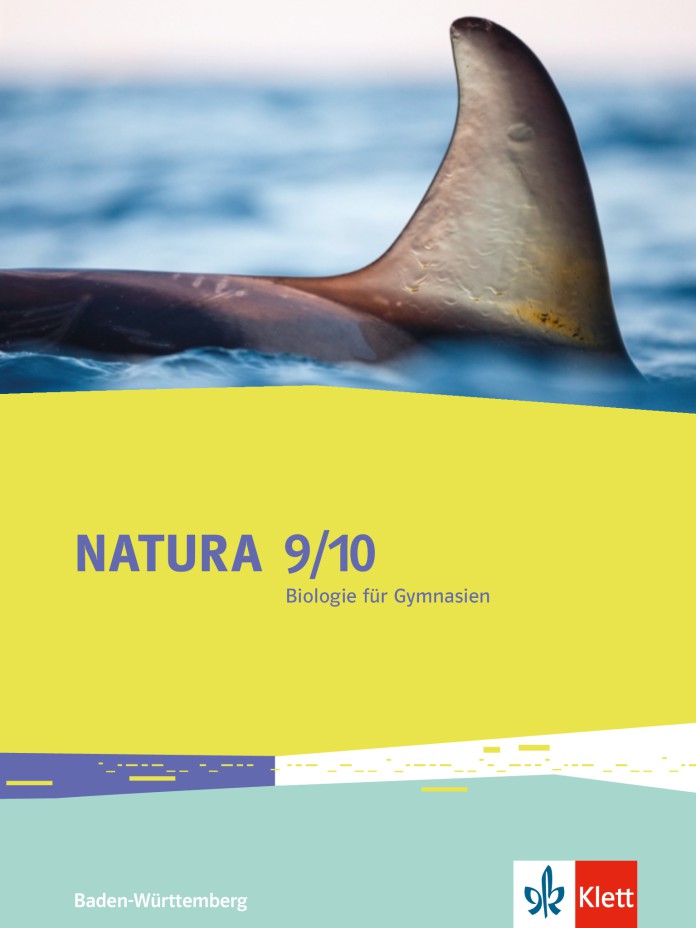 Natura 9/10 Baden-Württemberg
Biologie für Gymnasien ISBN 978-3-12-049251-1Beispielcurriculum nach dem Bildungsplan für Baden-Württemberg von 2016Das neue Natura Biologie 9/10 enthält alle vorgegebenen Standards des neuen Bildungsplans für das Gymnasium – und mehr. Beispielsweise enthält das Buch zusätzlich zu den Themen der Bildungsstandards 9/10 auch noch die Themen Immunbiologie und Sinne/Nerven/Hormone gemäß den Bildungsstandards 7/8. Damit erreichen Sie eine maximale Flexibilität für ihr Schulcurriculum. Lassen Sie sich von dieser Übersicht überzeugen. Anhand der Kompetenzzuweisung sehen Sie gleich – mit Natura Biologie 9/10 decken Sie alle prozessbezogenen und inhaltsbezogenen Kompetenzen umfassend ab. Die prozessbezogenen Kompetenzen sind mit der Nummer angegeben, die inhaltsbezogenen Kompetenzen mit Nummer und Text. (Die Anzahl der Stunden ist so berechnet, dass noch Zeit für das Schulcurriculum und besondere Kompetenzen wie zum Beispiel die Medienbildung bleibt.)Klasse 9 (einstündig)Anmerkung: Die beiden Kapitel Ökosystem Wald und Gewässerökosysteme decken die gleichen Bildungsstandards ab. Sie können als gegenseitige Vertiefung oder auch als Alternative verstanden werden. Erst mit dem Kapitel Biodiversität und Nachhaltigkeit werden sämtliche Bildungsstandards der Ökologie erreicht. Klasse 10 (einstündig)Ökologie (Ökosystem Wald) (10 Std)Ökologie (Ökosystem Wald) (10 Std)Ökologie (Ökosystem Wald) (10 Std)Ökologie (Ökosystem Wald) (10 Std)StdSeitenThemaBildungsstandards1-218-21Stockwerke des Waldes, abiotische und biotische Faktoren,E13, K3, K4, B1F3.3.3 (2) an heimischen Ökosystemen Biotop und Biozönose beschreiben und vergleichen 3-422-27Nahrungsbeziehungen im Wald,Biomassepyramide und Energiefluss,Beziehungen zwischen Lebewesen (Symbiose, Parasitismus)E13, E15, K5, K7, B1F3.3.3 (5) Nahrungskette und Nahrungsnetz vergleichend beschreiben und die Rolle von Produzenten, Konsumenten und Destruenten für eine nachhaltige Existenz der Nahrungsbeziehungen begründenF3.3.3 (6) Beziehungen zwischen Lebewesen (Konkurrenz, Räuber-Beute-Beziehung, Parasitismus, Symbiose) als Beispiele für biotische Faktoren erläutern F3.3.3 (7) eine Biomassepyramide beschreiben und mit dem Energiefluss erklären5-628-29Kohlenstoff- und StickstoffkreislaufE3, E4, E10, K6, B10F3.3.3 (8) den Kohlenstoff- oder Stickstoffkreislauf beschreiben und unter dem Aspekt der Nachhaltigkeit erläutern (zum Beispiel fossile Brennstoffe, Düngung)7-830-33Beziehungen zwischen Lebewesen (Konkurrenz, Räuber-Beute)E13, E15, K2, K3, B12, B13F3.3.3 (4) die Angepasstheit von Lebewesen an Umweltfaktoren an ausgewählten Beispielen erläutern F3.3.3 (6) Beziehungen zwischen Lebewesen (Konkurrenz, Räuber-Beute-Beziehung, Parasitismus, Symbiose) als Beispiele für biotische Faktoren erläutern 9-1034-37Exkursion in einen nahegelegenen WaldE3, E4, E10, K2, K6, K11, B10F3.3.3 (3) abiotische Faktoren in einem schulnahen Ökosystem untersuchen und ausgewählte Organismen (zum Beispiel Zeigerorganismen) bestimmenÖkologie (Gewässerökosysteme) (10 Std)Ökologie (Gewässerökosysteme) (10 Std)Ökologie (Gewässerökosysteme) (10 Std)Ökologie (Gewässerökosysteme) (10 Std)StdSeitenThemaBildungsstandards1-238-41Der See - ein Ökosystem,Angepasstheiten von LebewesenE13, K3, K4, B1F3.3.3 (2) an heimischen Ökosystemen Biotop und Biozönose beschreiben und vergleichen F3.3.3 (4) die Angepasstheit von Lebewesen an Umweltfaktoren an ausgewählten Beispielen erläutern3-442-47Nebeneinander leben Nahrungsbeziehungen im SeeE13, E15, K5, K7, B1F3.3.3 (5) Nahrungskette und Nahrungsnetz vergleichend beschreiben und die Rolle von Produzenten, Konsumenten und Destruenten für eine nachhaltige Existenz der Nahrungsbeziehungen begründenF3.3.3 (6) Beziehungen zwischen Lebewesen (Konkurrenz, Räuber-Beute-Beziehung, Parasitismus, Symbiose) als Beispiele für biotische Faktoren erläutern 5-646, 48-51Stoffkreisläufe im See,Oligotrophe und eutrophe Seen, Eutrophierung,VerlandungE13, K2, K3, B8, B10, B12, B13F3.3.3 (7) eine Biomassepyramide beschreiben und mit dem Energiefluss erklären F3.3.3 (8) den Kohlenstoff- oder Stickstoffkreislauf beschreiben und unter dem Aspekt der Nachhaltigkeit erläutern (zum Beispiel fossile Brennstoffe, Düngung)-52-53Exkursion an einen See(alternativ zur Wald-Exkursion)E3, E4, E10, K2, K6, K11, B10F3.3.3 (3) abiotische Faktoren in einem schulnahen Ökosystem untersuchen und ausgewählte Organismen (zum Beispiel Zeigerorganismen) bestimmen7-854-58Regionen eines Fließgewässers,Angepasstheiten von LebewesenE13, B1F3.3.3 (4) die Angepasstheit von Lebewesen an Umweltfaktoren an ausgewählten Beispielen erläutern-57Exkursion an ein Fließgewässer(alternativ zur Wald-Exkursion)E3, E4, E10, K2, K6, K11, B10F3.3.3 (3) abiotische Faktoren in einem schulnahen Ökosystem untersuchen und ausgewählte Organismen (zum Beispiel Zeigerorganismen) bestimmenÖkologie (Biodiversität und Nachhaltigkeit) (8 Std)Ökologie (Biodiversität und Nachhaltigkeit) (8 Std)Ökologie (Biodiversität und Nachhaltigkeit) (8 Std)Ökologie (Biodiversität und Nachhaltigkeit) (8 Std)StdSeitenThemaBildungsstandards1-260-64Nachhaltige Forstwirtschaft,konventionelle und biologische Landwirtschaft E13, K2, K4, K8, K9, K10, B7, B8, B11, B12, B13F3.3.3 (9) konkrete Vorschläge für nachhaltiges Handeln an lokalen oder globalen Beispielen darstellen und auf ihre Umsetzungsmöglichkeit hin untersuchen (zum Beispiel Auswirkungen von Neobiota, Erhalt der Biodiversität, Eingriffe des Menschen in ein Ökosystem, lokale Natur- und Artenschutzmaßnahmen3-464-67Neobiota, KlimawandelE13, E15, K1, K4, K7, K10, B3, B5, B6, B10, B11, B12F3.3.3 (9) konkrete Vorschläge für nachhaltiges Handeln an lokalen oder globalen Beispielen darstellen und auf ihre Umsetzungsmöglichkeit hin untersuchen (zum Beispiel Auswirkungen von Neobiota, Erhalt der Biodiversität, Eingriffe des Menschen in ein Ökosystem, lokale Natur- und Artenschutzmaßnahmen5-668-69,71Nachhaltige Entwicklung,Ökologischer FußabdruckE15, K1, K8, K9, K10, B5, B11, B12, B13F3.3.3 (9) konkrete Vorschläge für nachhaltiges Handeln an lokalen oder globalen Beispielen darstellen und auf ihre Umsetzungsmöglichkeit hin untersuchen (zum Beispiel Auswirkungen von Neobiota, Erhalt der Biodiversität, Eingriffe des Menschen in ein Ökosystem, lokale Natur- und Artenschutzmaßnahmen7-870Regenerative Energie und BiodiversitätE12, E13, K4, B12F3.3.3 (1) die Biosphäre als System aus Ökosystemen beschreiben und vergleichenEvolution (12 Std)Evolution (12 Std)Evolution (12 Std)Evolution (12 Std)StdSeitenThemaBildungsstandards1-278-82Vielfalt der Arten,Fossilien  E2, E3, E5, K3, B1, B5F3.3.1 (1) die unterschiedlichen Angepasstheiten der Wirbeltiere durch evolutive Entwicklung begründen (zum Beispiel Entwicklung der ersten Landwirbeltiere, der Vögel, der Säugetiere, der Blütenpflanzen)3-483-91Evolution der Lebewesen,Evolution der Säugetiere,Vom Wasser ans Land (Evolution der Wale)E2, E3, E5, K3, B1, B5F3.3.1 (1) die unterschiedlichen Angepasstheiten der Wirbeltiere durch evolutive Entwicklung begründen (zum Beispiel Entwicklung der ersten Landwirbeltiere, der Vögel, der Säugetiere, der Blütenpflanzen)F3.3.1 (2) Belege der stammesgeschichtlichen Verwandtschaft erläutern (zum Beispiel Homologie, rudimentäre Organe, Atavismen, Fossilien, Mosaiktypen)5-692-95Homologe und analoge Organe,Entwicklung der Pferde,Rudimente und AtavismenE2, E3, E5, K3, B1, B5F3.3.1 (2) Belege der stammesgeschichtlichen Verwandtschaft erläutern (zum Beispiel Homologie, rudimentäre Organe, Atavismen, Fossilien, Mosaiktypen)7-896-99Evolutionstheorien von Darwin und LamarckK4, B3F3.3.1 (3) die Evolutionstheorie Darwins erläutern (Abstammung, Variabilität, Überproduktion, Konkurrenz, natürliche Auslese, Anpassung)9-10100-103Artentstehung,KoevolutionK4, B3F3.3.1 (3) die Evolutionstheorie Darwins erläutern (Abstammung, Variabilität, Überproduktion, Konkurrenz, natürliche Auslese, Anpassung)11-12104-113Verwandtschaft und Entwicklung des Menschen,Neandertaler und moderner Mensch,Kulturelle EvolutionE3, E5, K3, K4F3.3.1 (4) die Evolution zum modernen Menschen anhand ausgewählter Fossilfunde darstellenGenetik (16 Std)Genetik (16 Std)Genetik (16 Std)Genetik (16 Std)StdSeitenThemaBildungsstandards1-2120-127Genetisches Material und Chromosomen,Zellzyklus und MitoseE11, E14, K3, K7F3.3.2 (1) die Chromosomen als Träger der Erbinformation beschreibenF3.3.2 (2) erklären, wie innerhalb des Zellzyklus durch Mitose und Zellteilung Tochterzellen mit identischem Chromosomensatz entstehenF3.3.2 (5) erklären, wie das Geschlecht beim Menschen durch die Geschlechtschromosomen bestimmt wird3-4128-131Meiose und Keimzellbildung,Rekombination, Meiose und Mitose im VergleichE11, E14, K7F3.3.2 (4) den Vorgang und die Bedeutung der Meiose beschreiben und mit der Mitose vergleichen 5-6132-135DNA ist das genetische Material,Vom Gen zum MerkmalE11, E14, K3F3.3.2 (3) die Struktur der DNA anhand eines einfachen Modells beschreiben und daran Eigenschaften der DNA (Informationsspeicherung, Verdopplungsfähigkeit, Veränderbarkeit) erläutern7-8136-139Vererbung folgt Regeln (Mendelsche Regeln),Intermediärer ErbgangE14, K2, K3, B9F3.3.2 (6) an einfachen Erbgängen die Ausprägung des Phänotyps und dessen Vererbung über den Genotyp erklären (dominant-rezessiv, autosomal, gonosomal)9-10140-143Familienstammbäume,Analyse von StammbäumenE14, K2, K3, B9F3.3.2 (7) für einfache Erbgänge beim Menschen Stammbaumanalysen durchführen11-12144-145Gonosomaler Erbgang,Vererbung von BlutgruppenE14, K2, K3, B9F3.3.2 (6) an einfachen Erbgängen die Ausprägung des Phänotyps und dessen Vererbung über den Genotyp erklären (dominant-rezessiv, autosomal, gonosomal)13-14146-151Mutationen,genetisch bedingte Krankheiten beim Menschen,Genetische BeratungE14, K2, K3, B9F3.3.2 (8) Mutationen als Veränderungen der genetischen Information beschreiben und die Folgen an Beispielen erläutern (zum Beispiel Mukoviszidose, Trisomie 21, Katzenschrei-Syndrom)F3.3.2 (9) an einem Beispiel die Bedeutung der genetischen Beratung erläutern15-16152-157Gentechnik in Medizin und LandwirtschaftGentechnik - Pro und ContraK1, K2, K4, K8, K10, B4, B7, B12, B14F3.3.2 (10) den möglichen Einsatz der Gentechnik beschreiben und beurteilen (zum Beispiel Landwirtschaft, Medikamentenherstellung, Tierzucht)